                   ΠΡΟΤΥΠΟ ΓΕΛ ΕΥΑΓΓΕΛΚΗΣ ΣΧΟΛΗΣ ΣΜΥΡΝΗΣ 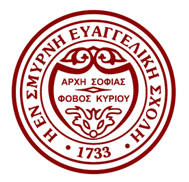                   ΟΔΗΓΙΕΣ ΠΡΟΣ ΤΟΥΣ ΕΠΙΤΗΡΗΤΕΣαπόσπασμα από την Φ251/90896/Α5/ 31-5-2017Οι επιτηρητές έχουν βασική υποχρέωση ώστε με τη στάση και συμπεριφορά τους να δημιουργούν κλίμα ηρεμίας και σεβασμού των εξεταζομένων, ώστε οι υποψήφιοι να πειθαρχούν στις υποδείξεις τους. Επισημαίνεται ότι ο ρόλος των επιτηρητών είναι από τους βασικότερους παράγοντες για την αδιάβλητη διεξαγωγή των εξετάσεων και γι’ αυτό και η ευθύνη τους είναι αυξημένη απέναντι στο σύνολο των εξεταζομένων μαθητών και όχι μόνο της αίθουσας που επιτηρούν.Οι επιτηρητές πρέπει να ελέγχουν διακριτικά και να επισημαίνουν στους εξεταζόμενους ότι κατά την είσοδό τους στην αίθουσα εξέτασης δεν επιτρέπεται να έχουν μαζί τους βιβλία, σημειώσεις, κινητά τηλέφωνα (ακόμα και αν τα έχουν απενεργοποιήσει), διορθωτικό υγρό, υπολογιστικές μηχανές, ηλεκτρονικά μέσα μετάδοσης πληροφοριών, άλλα αντικείμενα ή οτιδήποτε θα μπορούσε να θεωρηθεί ότι δολιεύεται τις εξετάσειςα) Δεν επιτρέπεται να δίνουν από μόνοι τους οδηγίες, διευκρινίσεις ή υποδείξεις για τα θέματα στους διαγωνι-	ζόμενους	β) Εφόσον διαπιστώσουν ότι κάποιος εξεταζόμενος δολιεύεται τις εξετάσεις ή δε συμμορφώνεται προς τις 	υποδείξεις τους ή παρενοχλεί τους λοιπούς εξεταζόμενους, αφαιρούν το τετράδιο από τον μαθητή και 	ενημερώνουν αμέσως τον πρόεδρο της λυκειακής επιτροπής. Οι επιτηρητές καταγράφουν το συμβάν στο σχετικό 	πρακτικό και το παραδίδουν στην επιτροπή. Στην περίπτωση αυτή ο μαθητής παραμένει εντός της 	αίθουσας μέχρι 	να αποφασίσει σχετικά η λυκειακή επιτροπή,	γ) Μεριμνούν για την επικόλληση των αυτοκόλλητων αριθμητηρίων στις οικείες θέσεις σύμφωνα με τη σειρά της 	αλφαβητικής κατάστασης μετά την είσοδο των εξεταζομένων και πριν την έναρξη της εξέτασης σύμφωνα με τις 	οδηγίες που περιέχονται στις οικείες εγκυκλίους και επικαλύπτουν τον οικείο χώρο με αδιαφανές 	αυτοκόλλητο. 	Εφιστάται ιδιαίτερα η προσοχή στην επικόλληση των αυτοκόλλητων η οποία πρέπει να γίνεται κατά τρόπο που το 	μέρος που έχει την κόλλα να μην επικολλάται πάνω στα ατομικά στοιχεία ή στο αυτοκόλλητο αριθμητήριο του 	τετραδίου.	δ) Ενημερώνουν τους μαθητές ότι τα τελευταία φύλλα του τετραδίου μπορεί να χρησιμοποιηθούν από τον 	υποψήφιο ως πρόχειρο, αφού αναγράψει σαφώς την ένδειξη ΠΡΟΧΕΙΡΟ σε όσες σελίδες χρησιμοποιήσει ως 	πρόχειρες, οι οποίες δεν βαθμολογούνται σε καμία περίπτωση. Επισημαίνουν στους μαθητές την ανάγκη να 	διαχειριστούν τις σελίδες του τετραδίου με φειδώ, καθώς δεύτερο τετράδιο δεν θα δοθεί σε κανέναν υποψήφιο, 	χωρίς την πρότερη ενημέρωση της ΚΕΕ, αφού οι σελίδες του τετραδίου είναι επαρκείς για τις απαντήσεις.	ε) Να ανακοινώνεται στους υποψηφίους σε κάθε αίθουσα ότι τόσο κατά την αναγραφή των ονομαστικών τους 	στοιχείων στην αρχή της εξέτασης όσο και κατά την αναγραφή των απαντήσεων δεν πρέπει να διπλώνουν τα 	εξώφυλλα του τετραδίου τους ή να τσαλακώνουν το τετράδιο.Διευκρινίζεται ότι οι υποψήφιοι:	α) Προσερχόμενοι στις αίθουσες εξετάσεων επιτρέπεται να φέρουν μαζί τους ΜΟΝΟ στυλό (μαύρο ή μπλέ) 	ανεξίτηλης μελάνης, μολύβι, γομολάστιχα, γεωμετρικά όργανα και μπουκαλάκι με νερό ή αναψυκτικό. ΤΟ ΜΟΛΥΒΙ 	γενικά ΔΕΝ επιτρέπεται στις απαντήσεις, παρά ΜΟΝΟ αν το διευκρινίζουν οι οδηγίες των θεμάτων.	β) Γίνονται δεκτοί στις εξετάσεις με βασικό αποδεικτικό στοιχείο το Δελτίο εξεταζομένου και δεν είναι απαραίτητο 	να έχουν άλλο αποδεικτικό στοιχείο (ταυτότητα ή διαβατήριο).Για λόγους ενιαίας μεταχείρισης και για το αδιάβλητο των εξετάσεων στην περίπτωση που εξετάζονται στην ίδια αίθουσα μαθητές - αδέλφια θα πρέπει να απέχουν μεταξύ τους τουλάχιστον 2 – 3 θέσεις. Η απομάκρυνση των αδελφών γίνεται αφου κολληθούν τα αριθμητήρια τους στην αρχικά προβλεπόμενη θέση.Απαγορεύεται αυστηρά στους επιτηρητές να σημειώνουν οτιδήποτε άλλο στο γραπτό εκτός από την υπογραφή τους (όχι ονοματεπώνυμο) στο τέλος των απαντήσεων που υποδεικνύει ο υποψήφιος, της διαγραφής των κενών και του κενού χώρου κάτω από την υπογραφή τους, καθώς και αυτού της τυχόν επόμενης λευκής σελίδας. Η διαγραφή των κενών γίνεται με μπλε ή μαύρο στυλό.Οι επιτηρητές όταν παραλαμβάνουν το τετράδιο πρέπει να το ελέγχουν παρουσία του υποψηφίου για την ύπαρξη αναγνωριστικών στοιχείων ή την αναγραφή του ονοματεπώνυμου του μαθητή, και υπογράφουν στο τέλος των απαντήσεων και στο σημείο που τους υποδεικνύει ο υποψήφιος. Μετά την ολοκλήρωση της εξέτασης στην αίθουσα (παράδοση και του τελευταίου γραπτού) παραδίδουν άμεσα με πρωτόκολλο παραλαβής -παράδοσης τα γραπτά, τα απουσιολόγια και τις καταστάσεις παρόντων-απόντων στη Λυκειακή Επιτροπή.	Διαφύλαξη του αδιάβλητου των εξετάσεων/ Δολίευση των εξετάσεων-μηδενισμός του γραπτού.	Υπενθυμίζεται ότι, σύμφωνα με το άρθρο 6 της Φ.251/37802/Α5/2016 Υ.Α οι μαθητές κατά την είσοδό τους στην 	αίθουσα της εξέτασης απαγορεύεται να φέρουν μαζί τους βιβλία, τετράδια, σημειώσεις, διορθωτικό, κινητά	τηλέφωνα, υπολογιστικές μηχανές και οποιαδήποτε άλλα ηλεκτρονικά μέσα μετάδοσης ή λήψης πληροφοριών ή	επικοινωνίας.	Σε περίπτωση κατά την οποία εξεταζόμενος, κατά την προσέλευσή του στο Εξεταστικό Κέντρο, φέρει μαζί του κινητό 	τηλέφωνο, θα το παραδίδει στον Πρόεδρο της Λυκειακής Επιτροπής, ο οποίος θα το φυλάσσει σε ειδικό χώρο. 	Μετά τη λήξη της εξέτασης, ο υποψήφιος θα παραλαμβάνει το κινητό του και θα αποχωρεί. Πριν την είσοδο στις 	αίθουσες πρέπει ο πρόεδρος της Επιτροπής του Ε.Κ. να υπενθυμίζει στους υποψηφίους την υποχρέ-	ωσή τους να παραδίδουν τα κινητά τους και ότι η κατοχή κινητού (έστω και απενεργοποιημένου) μέσα στην	αίθουσα συνιστά επαρκή λόγο μηδενισμού τους. Τόσο κατά την παράδοση όσο και κατά την παραλαβή του 	κινητού, ο υποψήφιος θα υπογράψει σε ειδική κατάσταση ενώπιον του προέδρου της ΛΕΕ ότι αναλαμβάνει ο ίδιος	της ευθύνη της παράδοσης και παραλαβής του κινητού του.	Τα ανωτέρω ισχύουν επίσης για τους επιτηρητές, το βοηθητικό προσωπικό και τους λοιπούς εμπλεκόμενους σε 	κάθε Εξεταστικό Κέντρο, καθώς επίσης και για υποψήφιους με αναπηρία και ειδικές εκπαιδευτικές ανάγκες.	Ασθένεια υποψηφίου την ώρα εξέτασης.	Αν κατά τη διάρκεια της εξέτασης λόγω ξαφνικής ασθένειας, υποψήφιος αναγκαστεί να διακόψει την εξέτασή του, 	ειδοποιείται αμέσως η λυκειακή επιτροπή, οι επιτηρητές καταγράφουν το συμβάν στο σχετικό πρακτικό και το  	παραδίδουν στην επιτροπή.	Τετράδιο – μαύρα αυτοκόλλητα.	Διευκρινίζεται ότι τα τελευταία φύλλα του τετραδίου μπορεί να χρησιμοποιηθούν από τον υποψήφιο ως πρόχειρο, 	αφού αναγράψει σαφώς την ένδειξη ΠΡΟΧΕΙΡΟ σε όσες σελίδες χρησιμοποιήσει ως πρόχειρες, οι οποίες δεν 	βαθμολογούνται σε καμία περίπτωση.